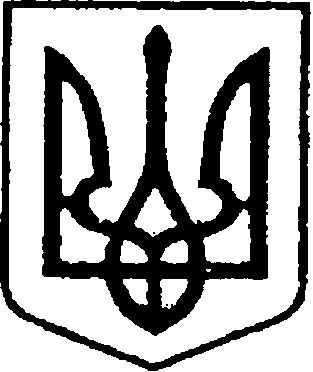 УКРАЇНАЧЕРНІГІВСЬКА ОБЛАСТЬН І Ж И Н С Ь К А    М І С Ь К А    Р А Д АВ И К О Н А В Ч И Й    К О М І Т Е ТР І Ш Е Н Н Явід 08 квітня 2021 р.	         м. Ніжин			№ 119Про утворення робочої групи та затвердження її персонального складу щодо визначення відповідності поданих суб’єктами підприємницької  діяльностідокументів вимогам Порядку наданняфінансової допомоги для розвиткутуристичної інфраструктуриВідповідно до статей 32, 40, 42, 59, 73 Закону України «Про місцеве самоврядування в Україні», керуючись Регламентом виконавчого комітету Ніжинської міської ради Чернігівської області VIIІ скликання, затвердженим рішенням Ніжинської  міської ради від 24.12.2020р.  №27-4/2020р. та на виконання рішення міської ради від 23.01.2020 р. № 1-66/2020 «Про надання фінансової допомоги суб’єктам підприємницької діяльності на безповоротній основі для розвитку туристичної інфраструктури на території Ніжинської міської об’єднаної територіальної громади», виконавчий комітет Ніжинської міської ради вирішив:          1. Утворити робочу групу та затвердити її персональний склад, яка визначає відповідність поданих суб’єктами підприємницької діяльності документів вимогам Порядку надання фінансової допомоги суб’єктам підприємницької діяльності на безповоротній основі для розвитку туристичної інфраструктури на території Ніжинської міської об’єднаної територіальної громади, затвердженого рішенням міської ради від 23.01.2020 р. № 1-66/2020 «Про надання фінансової допомоги суб’єктам підприємницької діяльності на безповоротній основі для розвитку туристичної інфраструктури на території Ніжинської міської об’єднаної територіальної громади», у складі:Вовченка Ф.І. – першого заступника міського голови з питань діяльності виконавчих органів ради, голови робочої групи;Смаги С.С. - заступника міського голови з питань діяльності виконавчих органів ради, заступника голови робочої групи;Ярош Я.М. – начальника сектора розвитку підприємництва, споживчого ринку та захисту прав споживачів відділу економіки та інвестиційної діяльності виконавчого комітету Ніжинської  міської ради, секретаря робочої групи; та членів робочої групи:Писаренко Л.В. – начальника фінансового управління Ніжинської міської ради;Єфіменко Н.Є. - начальника відділу бухгалтерського обліку - головного бухгалтера апарату виконавчого комітету Ніжинської  міської ради;Гавриш Т.М. – начальника відділу економіки та інвестиційної діяльності виконавчого комітету Ніжинської  міської ради;Бассак Т. Ф. - начальника управління культури і туризму Ніжинської міської ради;Сімкіної О. В. - головного спеціаліста управління культури і туризму Ніжинської міської ради.Дудченка Г. М. - директора Ніжинського краєзнавчого музею                       ім. І. Спаського (за згодою);Зозулі С.Ю. - старшого наукового співробітника Центру Пам’яткознавства НАН України і УТОПІК (за згодою);Кедуна І. С. – голови громадської організації «Ніжинське археологічне товариство при Ніжинському державному університеті ім. М. Гоголя» (за згодою);Парубець А.С. - директора Музейного комплексу Ніжинського державного університету імені М. Гоголя (за згодою);Кущенко Н. А. -  голови громадської організації "Ніжинська гільдія митців" (за згодою);Охонько О.Б. – голови громадської організації «Об’єднана незалежна неприбуткова спілка підприємців «Ніжинський оберіг» (за згодою); Зайко Л.О. - голови громадської організації «Підприємець» (за згодою);Лисенка М.М.- члена громадської організації «Підприємець» (за згодою);Кірсанової С.Є. – депутата міської ради, голови постійної комісії з питань освіти, охорони здоров’я, соціального захисту, культури, туризму, молодіжної політики та спорту (за згодою);Мамедова В.Х. – депутата міської ради, голови постійної комісії міської ради з питань соціально-економічного розвитку, підприємництва, інвестиційної діяльності, бюджету та фінансів (за згодою);2. Визнати таким, що втратило чинність рішення виконавчого комітету Ніжинської міської ради №83 від 19.03.2020р. «Про затвердження робочої групи щодо визначення відповідності поданих суб’єктами підприємницької діяльності документів вимогам Порядку надання фінансової допомоги для розвитку туристичної інфраструктури».3. Відділу економіки та інвестиційної діяльності (начальник відділу Гавриш Т.М.) забезпечити оприлюднення даного рішення протягом п’яти днів з моменту його прийняття.4. Контроль за виконанням даного рішення покласти на першого заступника міського голови з питань діяльності виконавчих органів ради Вовченка Ф.І.Міський голова						Олександр КОДОЛА